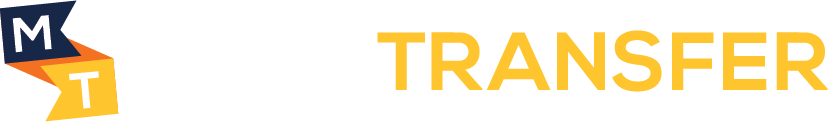 Massachusetts Department of Higher EducationUMASS Transfer PrinciplesI.	PreambleThe University of Massachusetts campuses, in order to ease and clarify the process of transferring earned credit from one institution to another, whether among themselves or from other public/private institutions; to provide standards for the evaluation of alternative sources of credit; to reduce the time and cost of completing a college education and to increase the opportunities for graduation of their students, establish these UMASS Transfer Principles. These Principles respect the academic standards, quality and integrity of each UMASS campus. II.	IntroductionIn accepting undergraduate transfer credit from other institutions, the UMASS campuses apply these Transfer Principles to ensure that credit accepted reflects appropriate levels of academic quality and is applicable to students' programs. Each UMASS campus makes these Transfer Principles available to students and prospective students on their websites or through other communications. These principles reduce unnecessary barriers and protect the academic quality and integrity of each campus. These Transfer Principles address issues of academic credit earned though coursework completed at one institution and transferred to another. They also address the related issue of credit earned through alternative sources of credit, such as examinations, professional courses, military training, and other prior learning experiences.III.	General ConditionsProof of high school graduation/GED/HiSet is required by each UMASS campus from those applying without an associate degree. Some UMASS campuses qualify this requirement by applying it only when students, at the time of application, have earned fewer than 24 college credits and have graduated from high school less than three years prior. Students should consult the UMASS campus of their choice  regarding its policy. Those utilizing a State-approved transfer program inclusive of MassTransfer A2B Pathway are not required to submit proof of high school graduation/GED/HiSet at time of application.  This does not include Dual Enrollment.Submission of  ACT/SAT scores for admission is required by some UMASS campuses. Some UMASS  campuses qualify this requirement by applying it only when students have earned fewer than 24 college credits and have been out of high school fewer than three to five years. Students should consult the UMASS campus of their choice  regarding its policy. Students who complete a MassTransfer A2B Pathway are not required to submit ACT/SAT scores for admission. This does not include Dual Enrollment.For credit to transfer, generally courses must have been taken at an institution accredited by one of the six (6) regional accreditation agencies in the United States or, when allowed by college/university practice by a national accreditation agency recognized by the Council for Higher Education Accreditation (CHEA).  An institution may consider courses taken at a non-regionally accredited institution within or outside the United State on an individual basis.  Students should consult the UMASS campus of their choice about any special requirements for on-line courses as well as its policy and process used in evaluating credit.Credit may transfer as either the course equivalent at the receiving institution, as elective credit within a specific department or as a general/free elective. Some UMASS campuses may transfer credit with an appropriate transfer code/number when neither the course equivalent nor comparable department exist.Credits earned in a quarter-hour system will be converted to semester hours.Official transcripts from each institution at which students attempted one or more credit-bearing courses are required by each UMASS campus for credit to transfer. This includes international institutions attended as well as colleges/universities at which students completed Dual Enrollment courses while enrolled in high school.Students must be accepted by a UMASS campus and have declared their programs of study for credit to actually transfer. At minimum, credit may be granted for courses that apply to students' current programs of study.Once credit is transferred, it becomes part of students’ permanent records maintained by the Registrar.Only credit for college-level courses may transfer. Credit for developmental coursework does not transfer. Satisfactory completion of developmental coursework may be used for placement purposes, resulting in students being cleared to register for college-level courses.  Students should consult the UMASS of their choice regarding their specific policy.Credit, not grades, transfer. Grades of transfer courses are not utilized in calculating grade or quality point averages.Transfer credit is designated on transcripts with an appropriate letter or symbol in the grade field.Most majors are available to transfers on UMASS campuses though space may be limited. Students should consult the UMASS campus they are interested in regarding program availability. Audited coursework does not transfer.Credit will not be granted for duplicate coursework or for two courses that cover the same/similar content. 	IV. 	Minimum GradesEach UMASS campus requires a minimum grade for courses to transfer. Students should consult the UMASS campus of their choice regarding their policy.Grades of D, D+, C- and CD (1.00 to 1.99 on a 4.00 scale) may transfer if they are courses that are part of the General Education Foundation (formerly known as MassTransfer Block) and students have completed the Gen Ed Foundation with a cumulative grade point average of a 2.00 or higher. Students should consult the UMass campus of their choice regarding its policy.Grades higher than C (2.00) may be required for admission to certain majors, for use as pre-requisite courses and for application of credit to specific major requirements.Grades of Pass (P) may transfer to UMASS campuses provided official transcripts/college catalogs stipulate that such grades are equivalent to a C- or higher. Students should consult the UMASS campus of their choice regarding its policy.V. 	Residency Requirement/Maximum Credit AllowedAll UMASS campuses require students to complete between one-quarter (30 credits) and three-eighths (45 credits) of the credits of a bachelor’s degree at that institution to be eligible to graduate. The maximum amount of credit students may transfer varies by institution and in some cases by major . Students should consult the UMASS campus of their choice regarding its policy. VI. 	Alternative Sources of CreditBased upon an individual institution's policy, credit may be granted for satisfactory scores on the following:Advanced Placement (AP)College Level Examination Program (CLEP)International Baccalaureate (IB) Higher level examAdvanced Level (A-Level) examsJoint Services Transcripts (JST) as certified by the American Council of Education (ACE)DSST/SANTES (Defense Activity for Non-Traditional Education Support) exams.Official score reports are required in order to be considered for transfer credit. Students should consult the specific UMASS campus regarding its policy , even when the official score reports have been provided to the sending institutions.Credit may be granted for satisfactory scores on challenge or credit examinations based on an institution's policy.Credit may be granted for formal courses or examinations offered by various organizations including government and military based on the recommendations of the American Council on Education (ACE) as found in its National Guide to College Credit for Workforce Training, a resource of its College Credit Recommendation Service (CREDIT).Credit may also be granted for learning from experience at work, volunteering in the community, military service, job training, etc. by some institutions for certain majors. Members of the Servicemembers Opportunity Colleges (SOC) Consortium adhere to the Consortium's Academic Residency Requirements for servicemembers at their institutions.Academic credits earned through the evaluation of military occupation, training, experience, and coursework are transferable within the Massachusetts public higher education system in accordance with the MassTransfer agreement.Credit granted by one institution from alternative or prior sources other than that included by item G may not transfer to another institution. VII.	Time Limits A.	Credit will transfer to some UMASS campuses without time limits.  B.	Some stipulations may apply to courses required for certain majors. Students should consult the specific UMASS campus regarding this policy.VIII.   Student Appeals Transfer students should consult the UMASS campus of their choice regarding courses/credit that did not transfer to ascertain what review process may be available.IX. 	Review and AmendmentThe Department of Higher Education (DHE) from time to time will convene a group of UMASS transfer professionals to review these Principles and recommend amendments to the Department.X. 	ContactInterested parties with comments or questions may contact Elena Quiroz-Livanis of the Department of Higher Education at 617.994.6909 or equiroz@bhe.mass.edu.XI. 	Adoption These University of Massachusetts Transfer Principles were reviewed and approved by the Academic Affairs Committee on January 28, 2020 and adopted by the Massachusetts Board of Higher Education on February 4, 2020.